15 сентября 2020 года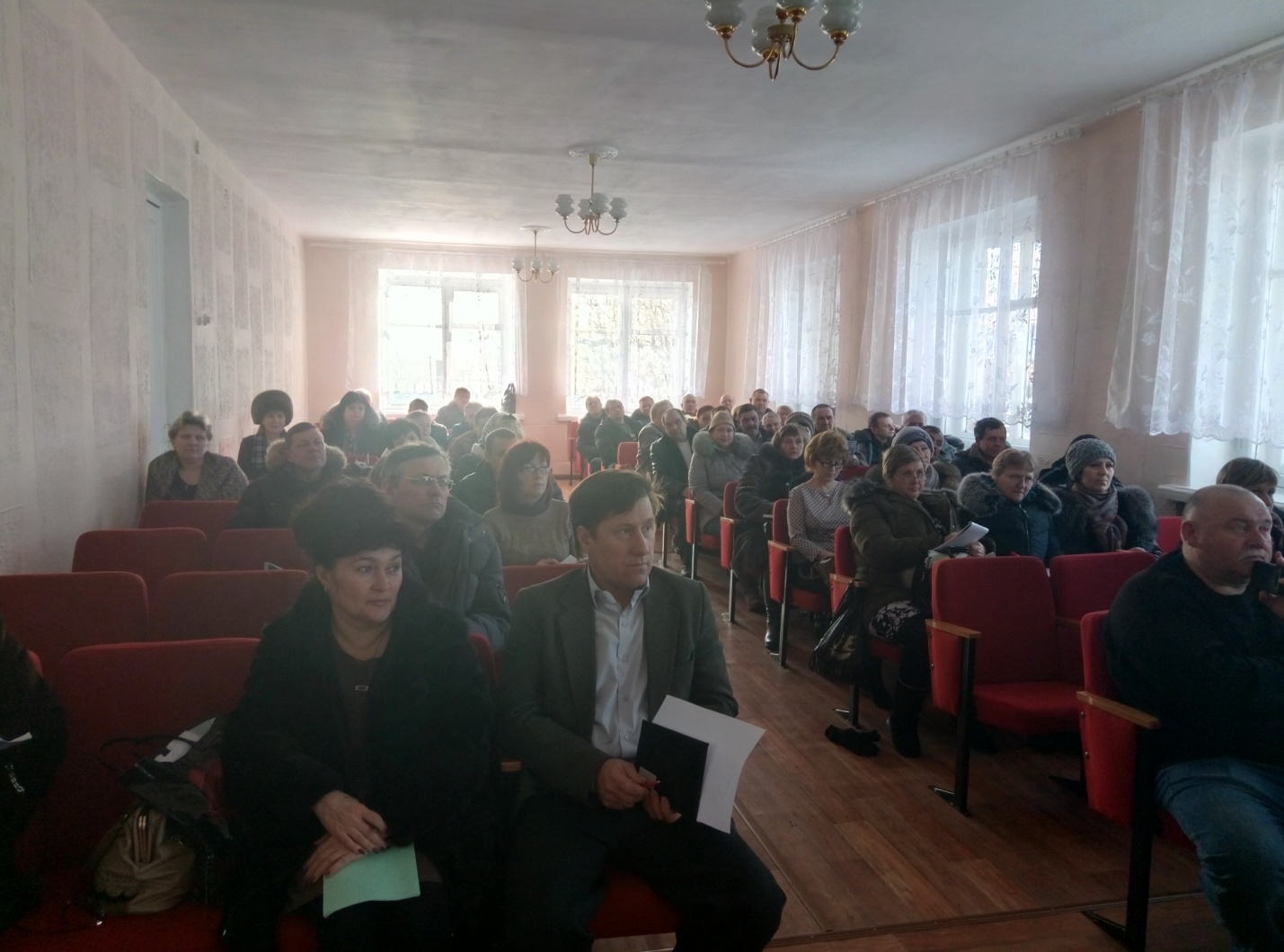       15 сентября в Администрации Белозерского района проведено обучение   по программам повышения квалификации : Охрана труда для руководителей и специалистов организаций Белозерского района.
      	Пожарно – технический минимум для руководителей и лиц, ответственных за пожарную безопасность.      В его работе приняли участие Временно исполняющий обязанности Главы Белозерского района А.В. Завьялов, представители АНО «Курганский региональный учебный центр охраны труда « Приоритет», руководители и специалисты по охране труда,  предприятий и организаций Белозерского района.
      В ходе проведенного мероприятия был прослушан курс лекций по выше указанным направлениям и сданы зачёты. Руководителям и специалистам вручены удостоверения.Специалист по охране труда и технике безопасности отдела ЖКХ и градостроительной деятельности               И.Н. Демьянов